MFAPI – Material Forming and Applications in Automobile and Packaging Industries   9 – 13 April 2018, Shanghai & Kunming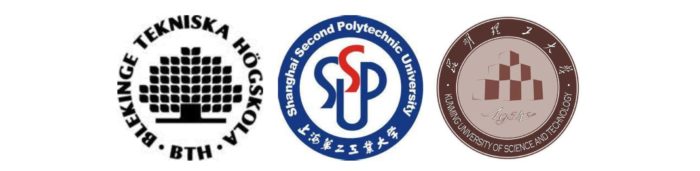 April 13         Kunming University of Science and Technology (KUST)                                                                        April 13         Kunming University of Science and Technology (KUST)                                                                        April 13         Kunming University of Science and Technology (KUST)                                                                        9:00 – 9:30Word of welcome and presentation of KUST
 Professor Xing WuRoom 527  in Faculty of Mechanical and Electrical Engineering 9:30 – 10.00Multiple Sound Source Identification Based on Three-Dimensional Sound Intensity Measurement 
Xiaoqin Liu, KUSTRoom 5279:30 – 10:00Coffee/tea break Room 52710:00 – 10:45On Phase-Field Modelling Per Ståhle, LTHRoom 52710:45 – 12:00Visit laboratory 1 in Attachment12:00 – 13:00LUNCH Staff Restaurant in No.1 Logistic  Building in Campus Cheng Gong of KUST13:00 – 14:30Visit laboratory 2 in Attachment14:30 – 15:00Closing the symposiumRoomApril 14          KunmingApril 14          Kunming                               Social activities, free of choice Help needed with bus reservation                                Some suggestions: Stone forest, Jiuxiang caves                               Social activities, free of choice Help needed with bus reservation                                Some suggestions: Stone forest, Jiuxiang caves